ПРОТОКОЛ №заседания оперативного штаба администрации МО «Боханский район» Место проведения: актовый зал в здании администрации муниципального образования «Боханский район» (669311, Иркутская обл., Боханский р-н, ул. Ленина, 83, 1-й этаж).Вел заседание:На заседании присутствовали:ПРИГЛАШЕННЫЕ:ПРИСУТСТВУЮЩИЕ:Повестка дня:«О результатах проведенных мероприятий по очистке улиц и водопропускных труб от снега и бытового мусора в п. Бохан».По первому вопросу повестки дня выступил: главный специалист ГОЧС и ПБ МО «Боханский район » (Кабанов С.В.) и руководители организаций и учреждений всех форм собственности, находящихся в п. Бохан.Оперативный штаб МО «Боханский район» по вопросам обеспечения пожарной безопасности и безаварийного пропуска паводковых вод в весенне-летний период 2018 годаРЕШИЛ:По первому вопросу повестки дня:Информацию главного специалиста ГОЧС и ПБ МО «Боханский район» (Кабанов С.В.) и руководителей организаций и учреждений всех форм собственности, находящихся в п. Бохан принять к сведению.Рекомендовать руководителям организаций и учреждений всех форм собственности, находящихся в п. Бохан:Продолжить работу по очистке от снега и бытового мусора улиц, водопропускных труб и водоотводных канав;В своих коллективах провести собрания, где довести до них о необходимости очистки от снега придомовой территории и о соблюдении Правил благоустройства, обеспечения чистоты и порядка в МО «Бохан», утвержденных Думой МО «Бохан» от 21.09.2017 г. №385 и размещенной на официальном сайте администрации МО «Бохан» информационно-телекоммуникационной сети «Интернет»;Общую информацию по проведенным мероприятиям предоставить председателю КЧС и ПБ администрации МО «Боханский район» в срок до 14 марта 2018 года.Рекомендовать главе МО «Бохан» (Чикулева Т.С.):Организовать и выполнить в полном объеме работу с индивидуальными предпринимателями п. Бохан по очистке снега закрепленных участков.Общую информацию по проведенным мероприятиям предоставить председателю КЧС и ПБ администрации МО «Боханский район» в срок до 14 марта 2018 года.УТВЕРЖДАЮУТВЕРЖДАЮУТВЕРЖДАЮУТВЕРЖДАЮУТВЕРЖДАЮУТВЕРЖДАЮУТВЕРЖДАЮПервый заместитель мэра,Первый заместитель мэра,Первый заместитель мэра,Первый заместитель мэра,Первый заместитель мэра,Первый заместитель мэра,Первый заместитель мэра,Председатель оперативного штаба администрации МО «Боханский район»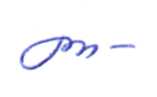 Председатель оперативного штаба администрации МО «Боханский район»Председатель оперативного штаба администрации МО «Боханский район»Председатель оперативного штаба администрации МО «Боханский район»Председатель оперативного штаба администрации МО «Боханский район»Председатель оперативного штаба администрации МО «Боханский район»Председатель оперативного штаба администрации МО «Боханский район»С.М. УбугуноваС.М. Убугунова«6»мартамарта2018года6 марта 2018 годаВремя: 11:00п. Бохан- Убугунова Софья Михайловна – первый заместитель мэра, Председатель оперативного штаба администрации муниципального образования «Боханский район».Ф.И.О.ДолжностьФ.И.О.ДолжностьУбугунова Софья МихайловнаПервый заместитель мэра администрации муниципального образования «Боханский район, Председатель ОШГагарин Сергей ИвановичЗаместитель мэра по ЖКХ администрации муниципального образования «Боханский район, зам. председателя ОШКабанов Степан ВладимировичГлавный специалист ГО ЧС и ПБ администрации муниципального образования «Боханский район», секретарь ОШИванов Алексей ВасильевичЗам. директора по АХЧ ГБПОУ Иркутской области «Боханский аграрный техникум»Халматов Андрей ГеннадьевичНачальник ПСЧ-44 (по охране п. Бохан)Каталкин Иван НиколаевичДиректор МУП «Заря»Гузенко Ольга АлександровнаУправляющий делами администрации МО «Боханский район»Рогулькин Евгений БорисовичКонсультант, секретарь административной комиссии МО «Боханский район»Яновский Владимир ВикторовичВрио начальника отделения отдела надзорной деятельности и профилактической работы по У-ОБОИгнатенко Елена ВикторовнаДиректор МКУ ИМОЦ Управления образования МО «Боханский район»Алгапшеева Марина АрхиповнаЗавхоз МБОУ «Боханская СОШ №1»Калашникова Наталья СтепановнаЗавхоз МБОУ «Боханская СОШ №2»Рудакова Евгения НиколаевнаЗаведующая МБДОУ «Боханский детский сад №2»Губина Татьяна СулеймановнаЗаведующая МБДОУ «Боханский детский сад №3» МБДОУ «Тарасинский детский сад»Котова Людмила ВикторовнаИ.о. заведующей МБДОУ «Боханский детский сад №1»Открытие заседания оперативного штабаОткрытие заседания оперативного штаба11:00-11:05(5 мин.)Оглашение повестки дня, вступительное слово, Председателя оперативного штаба, первого заместителя мэра администрации МО «Боханский район»Убугунова Софья Михайловна«О результатах проведенных мероприятий по очистке улиц и водопропускных труб от снега и бытового мусора в п. Бохан».«О результатах проведенных мероприятий по очистке улиц и водопропускных труб от снега и бытового мусора в п. Бохан».Докладчики:11:05-11:15(10 мин.)Главный специалист ГОЧС и ПБ администрации МО «Боханский район»Кабанов Степан Владимирович;Содокладчики11:15-11:25(10 мин.)Руководители организаций и учреждений всех форм собственности п. Бохан11:25-11:35(10 мин.)Возможные вопросыЗакрытие заседания оперативного штабаЗакрытие заседания оперативного штаба11:35-11:40(5 мин.)Оглашение решения членов оперативного штаба, заключительное слово, Председателя оперативного штаба, первого заместителя мэра администрации МО «Боханский район»Убугунова Софья МихайловнаГлавный специалист ГО ЧС и ПБ администрации МО «Боханский район», секретарь оперативного штаба 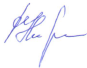 Кабанов С.В.